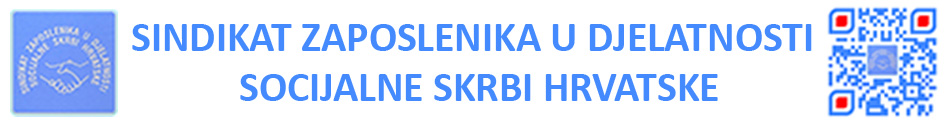 10 000 ZAGREB, BAŠTIJANOVA 48TEL:  01/ 3692-403, FAKS: 01/ 3692-415IBAN HR21 2340 0091 1100 1789 6, e-mail: sindikat.szdssh@gmail.com, OIB  38729324054SINDIKALNA  PODRUŽNICA  SZDSSHIzjašnjavanje je provedeno dana: _____2022.g.  od  __sati do ______2022.g. do ___ sati Ukupno glasalo članova podružnice _______Za DA je glasovalo:______ članova  Za NE je glasovalo:______ članova Nevažećih listića   _________                                                                                                Sindikalni povjerenik ________________________U___________________________ dana:_____________Napomena: Izvješće o izjašnjavanju uputiti na e adresu Sindikata  sindikat.szdssh@gmail.com